OBJEDNÁVKANa faktuře uvádějte číslo naší objednávky. Platné elektronické podpisy: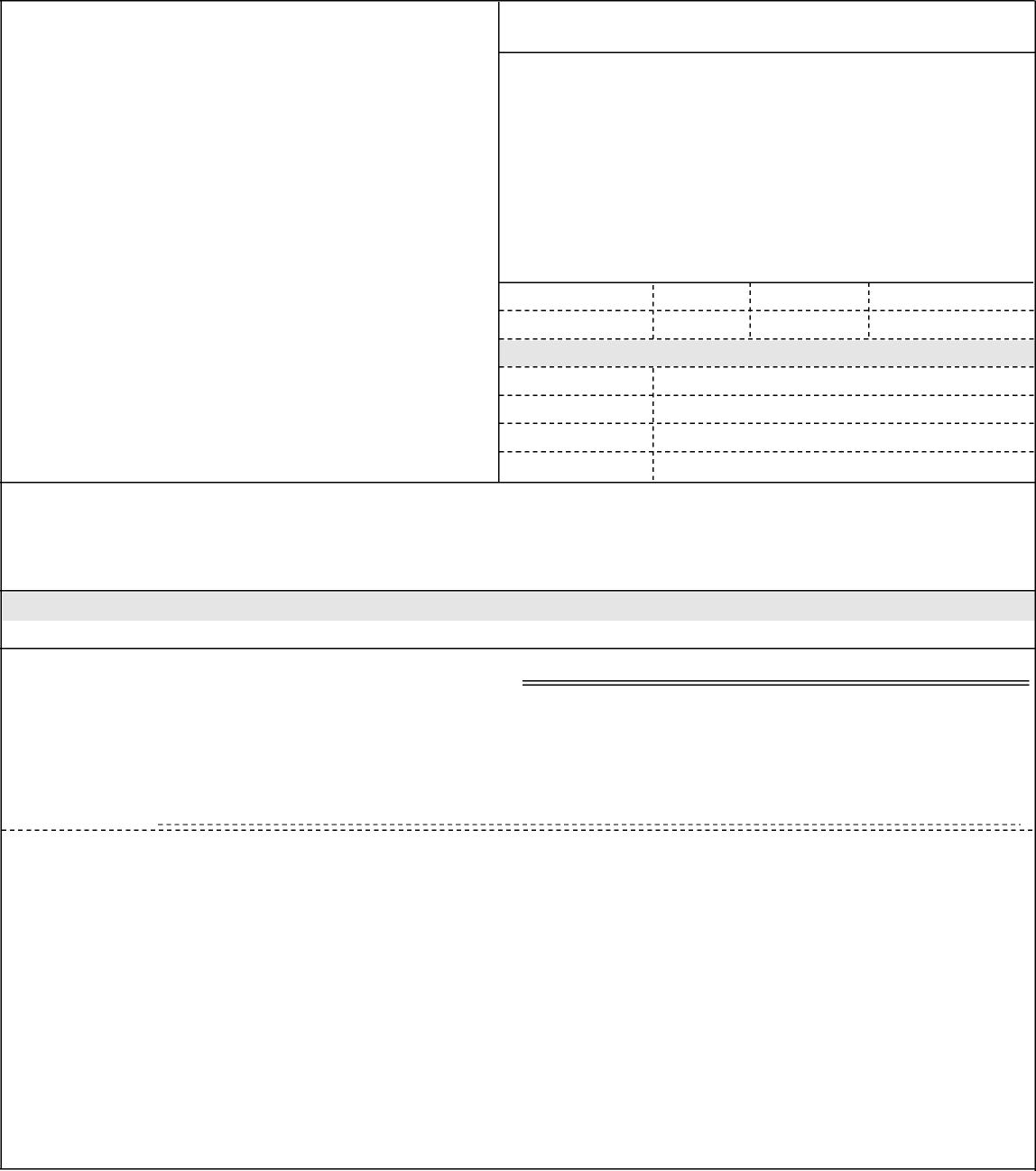 13.11.2019 08:44:36 - VYMAZÁNO)(*) NÚDZ je státní zdravotnická organizace zřízená MZČR pod č. j. 16037/2001.